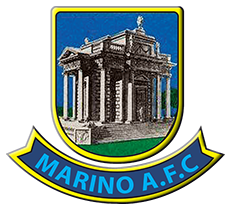     Marino AFC Club Registration & Consent Form Medical conditions club need to be aware of          NO   …………………………………………………………..Parent / Guardian Details Your email will be used for direct club communications .By signing consent on this form ,you agree that the player & guardian  details will be stored in compliance with the Data Protection Acts and will be used solely for football related activity .Parent / Guardian signature …………………………………………………Emergency Medical CareI understand that every effort will be made to contact the stated guardian  in the event of an emergency . if these options have been exhausted.  I give permission for my child to be brought to the appropriate medical centre and to receive treatment.Signed     …………………………………………………………………………..	             No        Photo / Video PermissionI give permission for my child to be  in  club / team photos & video online ( facebook , Instagram ,Twitter )  produced in line with  Marino AFC Data protection policy and procedures.  No names will accompany images. Signed     …………………………………………………………………………..	            No      Non Football events I give permission for my child   to attend non football events , ( adventure centres, playcentres , cinema and others )  , under strict supervision of  Marino AFC team managers  , coaches and volunteers . Signed     …………………………………………………………………………..	            No     Lone attending.I give permission for my child to arrive and leave all Marino AFC events including Matches & training  without  being picked up by an  adult Guardian .Signed ……………………………………………………………………………	           No    Team Manager ………………………………………        Date    ………………………………Name Address EircodeDate of birth       /           /   20Name E-mail Mobile number Address